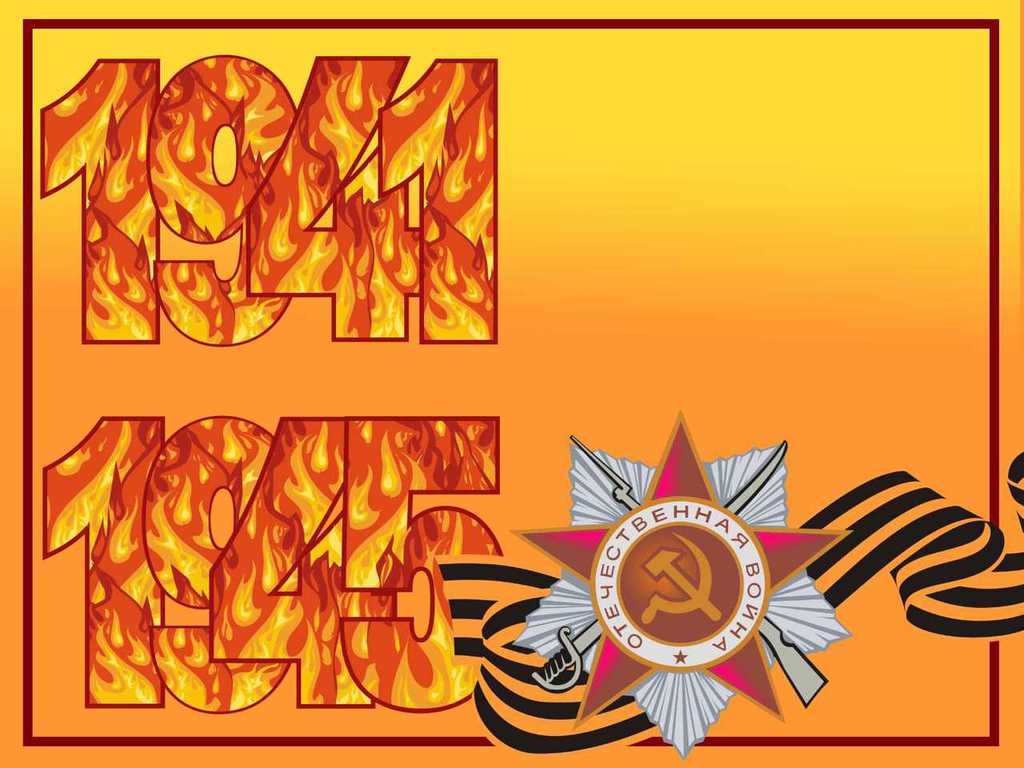 УтверждаюЗаведующий МБДОУ «Солнышко»Е.П.  Топчий 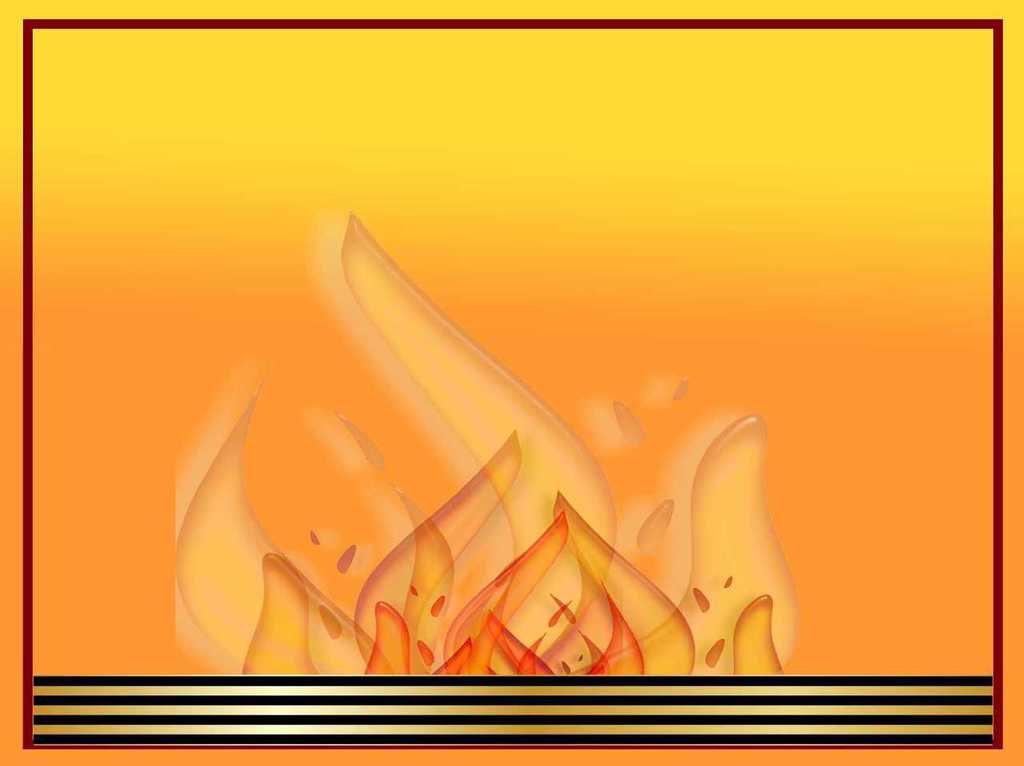 План мероприятий на 2014 -2015 учебный год, посвященных к празднованию 70 –летию  Победы Великой Отечественной войне 1941-1945годов №Наименование мероприятияСроки проведенияОтветственные1.Беседы о Великом подвиге советского народа в годы ВОВ.По плануВоспитатели Гончарова В.А.Гребенюк Н.Г..2.Выпуск стенных газет о героях Великой Отечественной войны.до 3 .05. 2015гВоспитатели.3.Конкурс рисунков « Этих дней не смолкнет слава»с 25.04 по 04.05. 2015гГончарова В.А.4.Фотовыставка «Герои былых времен», фотографии родственников воевавших в годы ВОВ Апрель-майВоспитатели5.Конкурс чтецов « И память нам покоя не дает»7 мая 2015гГребенюк Н.Г.6.Проведение акций:«С праздником, ветеран!»«Георгиевская ленточка»МайВоспитателиГончарова В.А.Гребенюк Н.Г..7«Литературно – музыкальная композиция «Дорогами войны»6 мая 2015г.Гончарова В.А.Литовка А.Е.Н.8Поздравления ветеранов с праздником 8 маяВоспитатели9.Участие в поселковых  мероприятиях, посвященных 70-летию Победы 6 маяВоспитатели